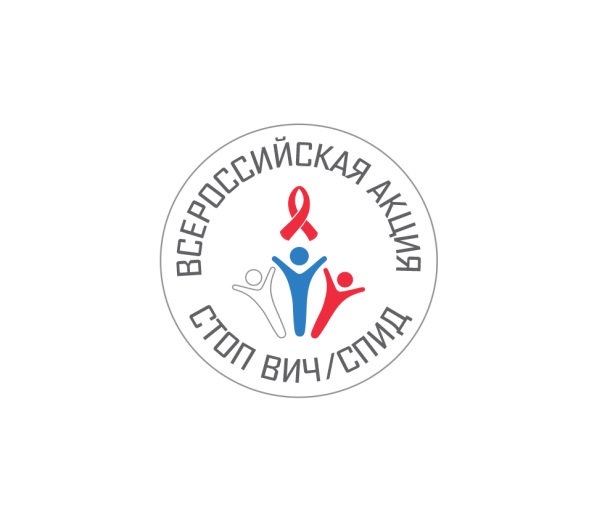 СПИСОКфильмов, рекомендуемых к просмотру«Наши сыновья», 1991 год; режиссер Джон Эрман – этот фильм показывает  мир  молодых людей  нетрадиционной ориентации, которые оказываются перед лицом смертельного заболевания.«Вирус», 1993 год; режиссер Роджер Споттисвуд – картина, основанная на реальных событиях, повествует о первых пострадавших от вируса, первых попытках рассказать миру, насколько опасен СПИД. «Филадельфия», 1993 год; режиссер Джонатан Демме – в картине показано, как можно стать человеком  готовым протянуть руку помощи попавшим в беду людям.«Парни побоку», 1995 год; режиссер Герберт Росс – фильм показывает историю человеческих взаимоотношений, любви и дружбы, а также физические и психологические сложности, с которыми приходится сталкиваться смертельно больному человеку.«Часы», 2002 год; режиссер Стивен Долдри – этот фильм интересен сразу в нескольких аспектах и в том числе судьбой человека, который умирает от СПИДа.«Выше неба», 2012 год; режиссер Дмитрий Маринин – фильм о событии, изменившем всю жизнь молодого человека.Оргкомитет Акции